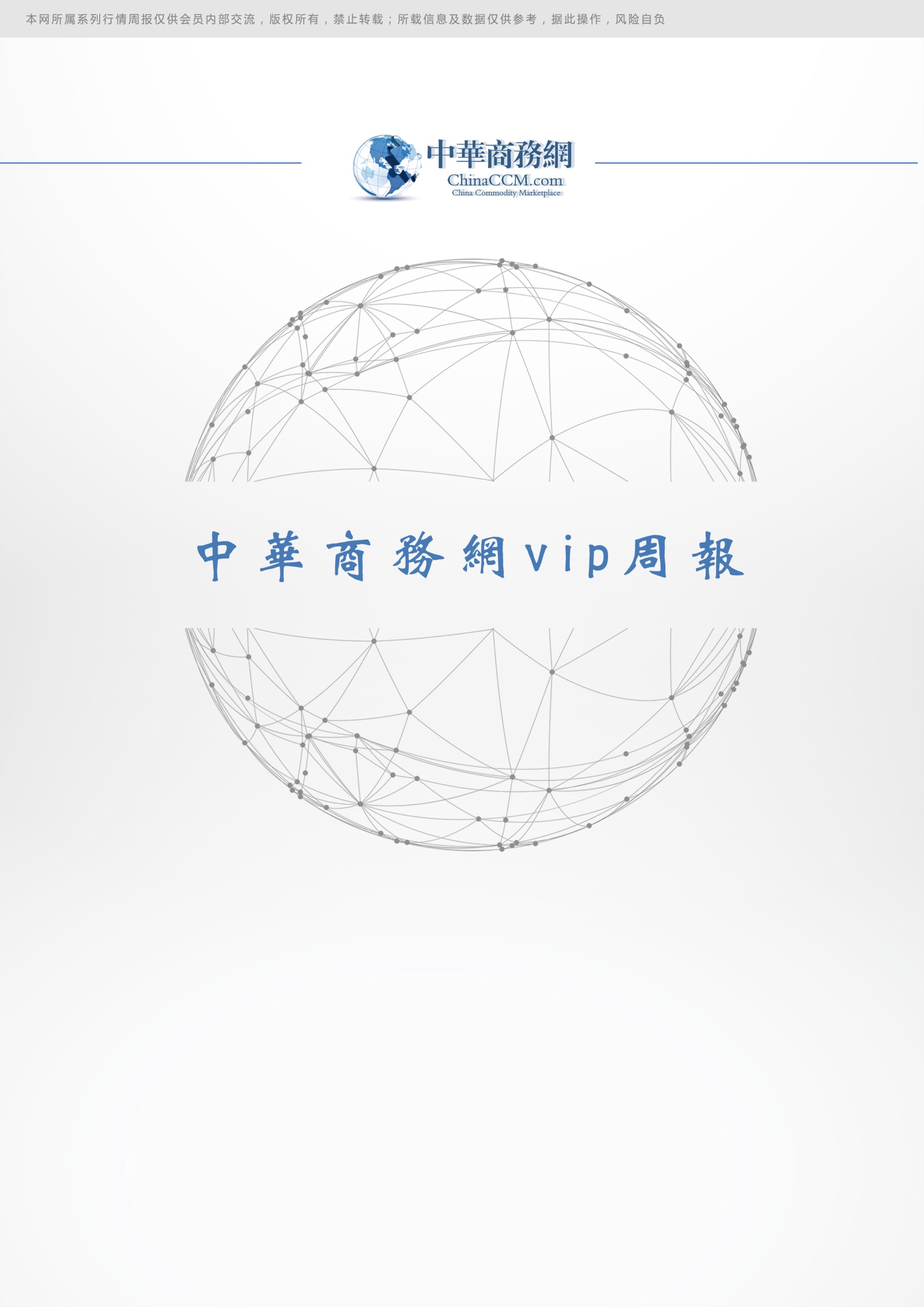 一、国际原油(一)、国际原油市场回顾 国际原油收盘价涨跌情况（单位：美元/桶）2.2019年国际原油价格走势图（二）、近期影响国际原油市场的主要因素1.美国原油库存情况 本周美国能源信息署(EIA)公布的数据显示，截至2月15日当周美国除却战略储备的商业原油库存增加367.2万桶至4.545亿桶，增加0.8%。俄克拉荷马州库欣地区原油库存增加341.3万桶，变化值创2018年4月6日当周(46周)以来新高;上周汽油库存减少145.4万桶，精炼油库存减少151.7万桶，精炼油库存降至2017年10月以来最低水平。美国2月22日当周API原油库存-420万桶，前值+126万桶。美国2月22日当周API库欣地区原油库存+200万桶，前值+324万桶。美国2月22日当周API汽油库存-380万桶，前值-155万桶。美国2月22日当周API精炼油库存+40万桶，前值-75.8万桶。2.美国经济形势本周北京时间28日凌晨，美股周三收盘涨跌不一。投资者正在权衡国际贸易关系、地缘政治形势及美联储主席鲍威尔的国会证词等。鲍威尔的证词内容与昨日一致，市场反应平淡。美东时间2月27日16：00(北京时间2月28日05：00)，道指跌72.82点，或0.28%，报25985.16点;标普500指数跌1.52点，或0.05%，报2792.38点;纳指涨5.21点，或0.07%，报7554.51点。市场驱动力量是什么?美联储主席杰罗姆-鲍威尔(JeromePowell)周三在美国国会众议院金融服务委员会所作证词内容与昨日一致。在周二的证词中，鲍威尔重申央行对加息的观望立场，称全球经济增长放缓对美国造成了影响。在问答环节中，鲍威尔表示，很难证明特朗普的放松银行与企业监管措施促进了经济增长。但特朗普对此却十分肯定，他在去年10月告诉内阁成员，去除“荒谬的规定”已经帮助了经济增长。此外，特朗普及其共和党盟友还坚称：2017年的减税政策为美国经济带来了前所未有的好处。关于特朗普税改是否有助于经济增长，鲍威尔回答说：“在短期内，是的;但从更长期角度来看，我们还需要观望其效果。”他指出，虽然减税和增加政府开支最初会提振经济，但“真正的希望是，财政刺激政策能够对供应方面带来长期的影响。”鲍威尔还表示，如果金融市场波动威胁到经济稳定，美联储就会加以关注。他说，任何影响美联储实现其“就业最大化”和“维护价格稳定”双重目标的事情都很重要，并指出央行的政策工具适用各种金融条件。YardeniResearch公司总裁兼首席投资策略师YardeniResearch表示：“如果鲍威尔的目标是尽可能让证词变得无聊，以免扰乱市场，那么他成功了。这是对他的夸奖，因为鲍威尔以前随心所欲的风格造成了很大的市场破坏。在他担任美联储主席的短暂任期内，鲍威尔已经了解到，一致的信息传递至关重要。”全球贸易消息方面，美国贸易代表莱特希泽(RobertLighthizer)周三可能发布有关美国对进口汽车加征关税的相关信息。欧盟已经发出反击威胁。上周五媒体报道称，欧盟已经草拟了报复清单。据报道，有欧盟官员称，为报复美国可能向欧盟加征汽车关税，欧盟已经拟定了一份清单，打击目标包括机械设备制造商卡特彼勒(CAT)及施乐等公司。莱特希泽周三在国会发表证词时还暗示不一定会达成贸易协议，因为协议内容不仅包括增加采购，还需要更加具体，并包括执法问题。华尔街正在密切关注印度和巴基斯坦之间的暴力事件的发展。据报道，巴基斯坦军方击落了两架进入有争议的克什米尔地区领空的印度喷气式飞机，并逮捕了一名印度飞行员。在此之前一天有报道称，印度轰炸了据称是位于巴基斯坦的一个恐怖主义训练营——这是近50年来首次跨越停火线的空袭行动。随着3月29日英国脱欧最后期限的临近，投资者同时还在关注英国脱欧的动荡局势。未来几周内，英国议会将针对英国首相特蕾莎-梅(TheresaMay)提出的脱欧协议草案进行投票。但华尔街似乎并不担心英国无协议脱欧状况的发生。此外，市场还在密切关注在越南河内进行的特金会。经济数据面，美国商务部报告称，美国12月商品贸易逆差大幅攀升12.8%，升至795亿美元，创下历史新高，远超预期的739亿美元。前值由逆差705亿美元修正为逆差772亿美元。市场人士点评SpartanCapitalSecurities公司首席市场经济学家PeterCardillo表示：“今天股市面临众多重要事件，其中印度与巴基斯坦之间的紧张关系令市场情绪承压。”他表示：“总而言之，我们预计鲍威尔在美国国会众议院金融委员会上作的证词不会发生变化，因此市场焦点将放在地缘政治担忧以及特金会等等上。”其他市场表现纽约4月交割的西德州中质原油(WTI)期货价格上涨1.44美元，涨幅2.6%，收于56.94美元/桶。这是自2月1日以来WTI原油的最大单日上涨美元数与百分比涨幅。作为全球原油价格基准的伦敦洲际交易所(ICE)4月布伦特原油期货价格上涨1.18美元，涨幅1.8%，收于66.39美元/桶。3.世界经济形势2月27日，凯雷集团(Carlyle Group)联合首席执行官Kewsong Lee在接受采访时表示，尽管全球经济活动放缓，但2019年不会出现经济衰退。凯雷集团创立于1987年，总部位于华盛顿，是一家全球性另类资产管理公司。与去年相比，全球经济增长失去了一些动力，IMF下调了今年的经济增长预测。与此同时，地缘政治风险也在增加，包括国际贸易争端和欧洲的政治不稳定。因此，许多人开始怀疑，2019年世界经济是否会进入经济衰退的境地。Kewsong Lee认为，全球经济动能已经足够，2019年不会出现经济衰退。他必须指出的一点是，全球经济增长正在放缓，但并没有停滞。IMF今年1月预测，2019年全球经济增长率为3.5%，2020年为3.6%。这两个数据比10月份的上一次预测分别低0.2%和0.1%，是3个月内第二次下修。Kewsong Lee表示：“与去年同期相比，今年的经济增长率有所放缓，但有足够的增长势头，我们认为2019年不会出现经济衰退。显然，这在很大程度上取决于政策和地缘政治事件的发展，以及企业首席执行官们对投资的看法。”当时，IMF提到了一些可能会进一步拖累经济增长的风险。这些风险因素包括英国脱欧、国际贸易紧张局势和政府债务水平高企。Kewsong Lee补充称，目前金融市场的波动很大，人们不确定游戏的规则究竟是什么，但人们开始稍作停顿，考虑应该把钱花在哪里，以及应该以多大力度投资。(三)、2018年11月份全国原油进出口统计数据（产销国）(四)、后市预测本周美国WTI原油原油价格在55.48-57.26美元/桶。布伦特原油价格在64.76-67.12美元/桶震荡。周内国际油价小幅上涨。上周美国原油库存意外大降有效鼓舞了多头士气，不过美国产量续刷纪录新高以及美元适度反弹均限制了油价的下行空间。美国WTI原油期货价格盘中最高触及57.39美元/桶，布伦特原油期货价格盘中最高触及66.88美元/桶。基本面利好因素：美国能源信息署(EIA)周三(2月27日)公布报告显示，截至2月22日当周，美国原油库存急降864.7万桶至4.459亿桶，连续5周录得增长后上周再度录得下滑，且创2018年7月13日当周(33周)以来最大单周降幅，市场预估为增加284.2万桶。美国精炼油库存减少30.4万桶，市场预估为减少195.1万桶。美国汽油库存减少190.6万桶，市场预估为减少168.6万桶。石油输出国组织(OPEC)消息人士周二(2月26日)透露称，OPEC及其盟友将坚定推进减产行动，不会受到美国总统特朗普的指责干扰。该名消息人士表示，OPEC及其盟友“或将继续减产至年底”。据悉OPEC及其盟友将在4月举行会议，届时将决定下一步的产量政策。美国油服公司贝克休斯(Baker Hughes)周五(2月22日)公布数据显示，截至2月22日当周，美国石油活跃钻井数减少4座至853座，本月以来累计下滑9座。美国页岩油产商预期称，2019年将会削减钻探活动，因油价去年下跌约25%，为2015以来首次全年下跌。美国石油活跃钻井数在去年12月减少2座，今年1月减少23座。中美贸易谈判释放出积极信号也有效提振原油多头信心。据央视新闻周一报道，美国当地时间2月24日下午，第七轮中美经贸高级别磋商在美国首都华盛顿结束。美国总统特朗普表示，磋商取得实质性进展，美国将延后原定于3月1日对中国产品加征关税的措施。据新华社报道，美国总统特朗普24日在其推特账户上宣布，他将推迟3月1日上调中国输美商品关税的计划。华盛顿方面已经宣布对委内瑞拉国营石油公司实施制裁，这将限制美国企业和其正常的经济来往，预计直接受到影响的原油出口大约50万桶/日。基本面利空因素：美元止跌转涨，美指盘中最高触及96.18，在96关口上方运行。周三美联储主席鲍威尔继续在众院作证，其讲话偏鹰派，指出美联储接近就资产负债表计划达成一致。资产负债表的规模由流动性需求决定，很快将宣布资产负债表计划相关的消息。美国能源信息署(EIA)周三(2月27日)公布报告显示，截至2月22日当周，上周俄克拉荷马州库欣原油库存增加162.8万桶，升至2017年12月以来最高库存水平。此外，上周美国国内原油产量增加10万桶至1210万桶/日，连续两周录得增长并续刷历史新高。外媒周三(2月20日)报道称，石油输出国组织(OPEC)和非OPEC减产监督委员会数据显示，1月减产执行率约为83%。此前OPEC月报显示OPEC成员国1月份的减产执行率为86%，此次数据来自OPEC减产监督委员会，其表示OPEC成员国的减产执行率为91%，高于OPEC月报和IEA所称的86%。预测下周WTI油价将触及54-60美元/桶，布油在之后几个月触及64-69美元/桶。二、 石脑油2. 1国际石脑油市场价格                                                                 单位：美元/吨  ①单位：美元/桶2.2地炼石脑油市场本周石脑油：市场权衡美国原油产出扩张与中美贸易局势变化的影响，亚洲时段欧美原油期货整体弱势运行，敏感价区向上突破阻力增加，美国石油出口破位消弭了维也纳联盟减产利好，短期油价运行趋向于弱势整理，不过美国推迟对华加税是显著利好，判断25日原油期货价格窄幅收高。石脑油市场适用重整及调油原料的部分畅销无虞，不过乙烯料资源表现相对弱势，市场整体资源供应有限，个别炼厂近期放量较小或者停放。本周期中石化石脑油结算价计价周期结束，预期2月结算3800元/吨， 较宽涨幅提振市场，不过当前市场价位较外采公式价格溢价较多。2.3本周国内石脑油价格汇总山东地炼石脑油价格汇总 单位：元/吨2.4山东地炼石脑油价格走势图三、本周国内油品市场分析及预测3．1  成品油市场动态    本周，国际原油期货呈现震荡上行走势，与此同时，山东地炼成品油行情稳中上行，其中柴油涨势较猛，各炼厂成交保持100元/吨左右优惠。具体来看出货方面：受零售价上调利好提振，区内油市业者看涨情绪浓重，尤其对柴油后市需求提升均持良好预期，因此终端用户及贸易商购进操作频繁，从而使得地炼整体出货顺畅，库存普遍降至低位。后市前瞻：进入下周，中美贸易关系及美国对于高油价的不满态度，加大了国际原油期价的波动几率，WTI运行区间在54-58（均值56）美元/桶之间。在缺少消息面持续利好作用下，山东地区成品油行情涨势将有所放缓，买卖双方操作理性，市场观望气氛浓厚。综上所述，预计下周山东地炼汽柴油价格上涨空间缩窄。华北地区主营成品油行情涨势明显，尤其表现在柴油方面。分析来看，周内国际油价持续走高，变化率正向区间延伸，消息面给与市场利好提振。区内主营单位持续推涨汽柴价格，与此同时，山东地炼汽柴价格涨势迅猛给予市场一定支撑。目前终端柴油需求逐渐恢复，且多看好后市，故柴油价格涨势明显；汽油需求逐渐转淡，价格上涨幅度有限。期间部分中间商入市逢低购进，多数地区主营销售进度较为顺畅，局部地区成交有所提量。后市而言，国际油价走势偏强，且本周四（2月28）零售价上调窗口开启，利好消息继续提振。此外，随着天气转暖，工矿、基建等户外用油企业开工率提升，以及春耕农业用油的增加，柴油需求明显回暖。整体来看，多重利好提振下，预计下周华北地区汽柴行情走势向好，市场或延续柴强汽弱格局，部分仍有欠量的单位优惠政策或延续宽松。华南地区成品油行情继续上行，市场交投气氛维持平淡。具体来看，周内国际原油期货走势震荡，变化率正向区间运行，零售价上调预期不减，消息方面给予支撑。受此影响，山东地炼汽柴价格走高，基于外采成本上升，主营单位汽柴油价格顺势推涨，其中柴油价格涨幅较大。由于前期业者补货较多，周内消化库存为主，入市购进寥寥，市场交投气氛偏淡。后市来看，原油期货区间震荡为主，消息方面支撑有限。步入3月，主营单位暂无销售压力，加之本轮零售价上调兑现，部分单位汽柴油价格或有推涨。预计下周华南地区汽柴油行情或仍有上行，但幅度有限。华中地区本周，利好因素提振主营价格推涨，柴油涨势强于汽油。具体分析如下，周内，国际原油震荡上涨，变化率维持正向宽幅波动，零售价上调预期提振明显。加上地炼价格不断拉升，带动主营报价推涨，但受阴雨天气影响，下游需求提升不及预期，故价格推涨力度有限，其中柴油出货尚可，价格涨幅较大。下游按需采购为主，交投气氛一般。后市来看，国际原油或较为震荡，零售价今日兑现上调，新一轮变化率或以0附近窄幅开端，消息面或支撑减弱，但周边地炼及主营单位近期拉涨幅度较大，且进入新一周期，主营出货压力暂缓。故预计短期内华中地区汽柴价格或维持坚挺，部分主营价格仍有推涨空间，实盘则保持宽松优惠。华东地区成品油有所上涨，尤其柴油涨幅明显。具体来看，国际油价震荡上涨，零售价于本周四如期兑现上调，消息面对华东市场提振明显。此外，上周末开始，山东地炼成品油尤其柴油价格出现大幅推涨，外采成本提升下，华东主营柴油价格亦有明显走高，汽油涨幅则相对有限。随着区内成品油行情涨至高位，下游用户抵触心态升温，且阴雨天气频繁抑制需求回升，故业者多退市消化库存，主营出货量转淡，不过主营月度销售任务均提前完成，故汽柴行情维持坚挺。后市而言，国际油价或仍维持震荡走势，不过消息面或难以再现强势提振，而且下游仍将消库为主，故预计下周华东汽柴行情或适度推涨后走稳整理，市场购销行情难有明显好转。西北地炼柴油行情略有提升，汽油行情维持淡稳，市场成交提升有限。分析来看：周内国际油价震荡走高，变化率正向较大幅度波动，零售价“四连涨”提前锁定，且预计上调幅度较大，消息面利好提振市场心态。同时，工矿基建等行业开工增多，柴油需求面将逐步好转，区内柴油价格略有推涨。而汽油需求转入平淡，整体行情维持平稳。业者补货陆续到位，市场成交难以持续向好。本周四，成品油零售价上调兑现，预计区内汽柴行情将随之走高。进入下周，国际油价或维持区间震荡，消息面对市场心态支撑有限。业者消库之余按需采购，市场成交气氛清淡。预计下周西北地炼汽柴行情涨后趋稳。西南地区汽柴行情维持上行，市场成交氛围平淡。分析来看：周内国际油价保持震荡上行，变化率正向较大幅度波动，上调预期表现强烈，消息面利好对市场提振明显。此外，主营本月销售任务无压，汽柴价格不断推涨，其中柴油涨幅较为明显。不过，区内汽柴行情涨至高位，且下游需求提升有限，业者补货到位之后，再度退市消库，市场成交逐步转淡。本周四成品油零售价上调窗口如期开启，主营价格或继续走高。进入下周，国际油价或维持区间震荡，消息面对市场指引有限。此外，业者前期备货充足，后市消库存为主，入市补货稀少。不过，进入月初主营单位挺价意愿强烈，因此预计西南地区汽柴行情维持高位运行，部分单位或继续推价，但涨幅有限。四、国内溶剂油市场综述　　本周全球指标4月布兰特原油期货收低0.36美元，或0.5%，报每桶66.03美元。交投更活跃的5月布兰特原油期货下跌0.27美元，或0.4%，收报每桶66.31美元;4月美国原油期货收涨0.28美元，或0.5%，报每桶57.22美元。布兰特原油期货周四下跌，美国原油期货持稳，美中贸易紧张局势持续，中国和印度经济均出现放缓迹象，以及有消息称美国石油产量急升等因素，削弱了石油输出国组织(OPEC)牵头的减产行动带来的提振。成品油调价本轮第1个工作日，原油估价66.388较基准价跌0.239或-0.36%，对应幅度下调20元/吨，暂预计3月14日24时成品油零限价不调整。因成本高压，预计今日溶剂油行业维持坚挺走势，非标溶剂油仍有探涨几率。地方市场受到成品油调价窗口刺激，国标溶剂油盘位存上行可能。截至2月28日，监测数据显示，两大集团国标6#溶剂油均价5705元/吨，国标120#溶剂油均价6265元/吨，国标200#溶剂油均价7775元/吨。山东地区国标6#溶剂油均价4900元/吨，国标120#溶剂油均价4800元/吨，国标200#溶剂油5512元/吨。非标120#溶剂油均价4775涨75元/吨;非标200#溶剂油均价4775涨25元/吨。市场评述及后市预测原油期货周三上涨约2%，因上周美国原油库存意外骤降，且沙特对美国总统特朗普寻求阻止油价攀升的言论置之不理。今日非标溶剂油市场集中上行，国标溶剂油零星补涨。地炼方面，因直汽涨至4700元，石脑油攀至4800元高位运行，下游切割企业负担加重，上行动能积聚。国标120#与200#继续小幅上涨，4600元左右的低价原料难寻，并且成品油调价窗口利多，似华南、西部地区有较高几率攀高;非标溶剂油借原油反弹时机推高挂牌，因成品油上行行情刺激下游入市采购，调价政策落实放大买涨情绪。山东轻油盘位稳定4750-4850元/吨，成交让利不多;非标200#徘徊于4800元/吨，非标溶剂油走货加快，原料过度溢价延误企业供货，一定程度上凸显库存优势。主营方面，原料炒作气势较强，2月石脑油结算价收涨240元之后，预测模型继续上涨。华东、华中国营市场成本夯实，油厂复苏缓慢削弱增幅，但己烷、庚烷上行概率仍旧偏大，未来当地市场或逆转跌势。五、本周国内炼厂溶剂油产品价格对比单位：元/吨六、D系列特种溶剂油本周国内D系列溶剂油价格汇总单位：元/吨七、重芳烃溶剂油单位：元/吨八、正己烷本周国内正己烷价格汇总单位：元/吨 九、2018年11月中国溶剂油进出口数据统计2018年11月份中国溶剂油进出口统计数据（按产销国分）(单位：吨；美元)日期纽交所伦交所影响因素2019/2/2756.9466.39最新公布的美国EIA原油库存意外大降有效提振了市场情绪，不过美国产量续刷纪录新高以及美元适度反弹均限制了油价的上行空间。2019/2/2655.565.21石油输出国组织(OPEC)消息人士透露称，OPEC及其盟友将坚定推进减产行动，这一消息为市场带来提振。2019/2/2555.4864.76美国总统特朗普再度发声指责油价过高，令原油多头信心受到重挫，油价回落逾3%。2019/2/2257.2667.12WTI与布伦特创2018年11月12日以来收盘新高，美国原油钻井数下降以及中美贸易谈判释放乐观信号为油价提供有效支撑。2019/2/2156.9667.07美国原油库存报告整体利空，抵消中美贸易谈判乐观预期带来的提振，这令油价从年内高位适度回撤。产品年度月份产销国进口数量/吨进口金额/美元出口数量/吨出口金额/美元石油原油(包括从沥青矿物提取的原油)2018年11月印度尼西亚40653.3425346064.00--石油原油(包括从沥青矿物提取的原油)2018年11月沙特阿拉伯6559086.723799894948.00--石油原油(包括从沥青矿物提取的原油)2018年11月喀麦隆274520.10159589495.00--石油原油(包括从沥青矿物提取的原油)2018年11月苏丹142372.6379205819.00--石油原油(包括从沥青矿物提取的原油)2018年11月伊朗1597505.00912909959.00--石油原油(包括从沥青矿物提取的原油)2018年11月泰国25362.0315565737.00--石油原油(包括从沥青矿物提取的原油)2018年11月刚果(布)911835.95488114205.00--石油原油(包括从沥青矿物提取的原油)2018年11月南苏丹共和国248895.93113509343.00--石油原油(包括从沥青矿物提取的原油)2018年11月科威特1873420.001066267344.00--石油原油(包括从沥青矿物提取的原油)2018年11月也门350540.93203670399.00--石油原油(包括从沥青矿物提取的原油)2018年11月赤道几内亚225072.70129964020.00--石油原油(包括从沥青矿物提取的原油)2018年11月挪威133437.1985050562.00--石油原油(包括从沥青矿物提取的原油)2018年11月阿曼2776447.671570404500.00--石油原油(包括从沥青矿物提取的原油)2018年11月阿尔及利亚268525.13164163889.00--石油原油(包括从沥青矿物提取的原油)2018年11月利比亚885974.67523180489.00--石油原油(包括从沥青矿物提取的原油)2018年11月马来西亚833188.20491653771.00--石油原油(包括从沥青矿物提取的原油)2018年11月越南44414.4428043616.00--石油原油(包括从沥青矿物提取的原油)2018年11月加蓬425818.46246914969.00--石油原油(包括从沥青矿物提取的原油)2018年11月阿塞拜疆369626.55240045038.00--石油原油(包括从沥青矿物提取的原油)2018年11月蒙古103478.9042882263.00--石油原油(包括从沥青矿物提取的原油)2018年11月哈萨克斯坦382055.19219528579.00--石油原油(包括从沥青矿物提取的原油)2018年11月加纳395143.42247439810.00--石油原油(包括从沥青矿物提取的原油)2018年11月俄罗斯联邦6548835.913790140429.00--石油原油(包括从沥青矿物提取的原油)2018年11月伊拉克4489405.622460243791.00--石油原油(包括从沥青矿物提取的原油)2018年11月阿联酋1683047.16989595428.00--石油原油(包括从沥青矿物提取的原油)2018年11月埃及314221.95158188628.00--石油原油(包括从沥青矿物提取的原油)2018年11月英国1010539.66602684272.00--石油原油(包括从沥青矿物提取的原油)2018年11月卡塔尔105875.2973199655.00--石油原油(包括从沥青矿物提取的原油)2018年11月安哥拉3864267.162157921285.00--石油原油(包括从沥青矿物提取的原油)2018年11月尼日利亚138935.0080985584.00石油原油(包括从沥青矿物提取的原油)2018年11月厄瓜多尔198688.82109511633.00石油原油(包括从沥青矿物提取的原油)2018年11月委内瑞拉1139778.98529498771.00石油原油(包括从沥青矿物提取的原油)2018年11月墨西哥69175.2235411984.00石油原油(包括从沥青矿物提取的原油)2018年11月哥伦比亚889238.87455402631.00石油原油(包括从沥青矿物提取的原油)2018年11月美国137908.2259015354.00石油原油(包括从沥青矿物提取的原油)2018年11月巴西2983655.731586112356.00石油原油(包括从沥青矿物提取的原油)2018年11月澳大利亚190534.01112246681.00石油原油(包括从沥青矿物提取的原油)2018年11月加拿大240940.87103341004.00石油原油(包括从沥青矿物提取的原油)2018年11月日本--131987.4675223977.00石油原油(包括从沥青矿物提取的原油)2018年11月新加坡--130508.9880170232.002018年11月合计2018年11月合计2018年11月合计2018年11月合计42872423.6124156844305.00262496.44155394209.003月1日低端价（美元/吨）高端价（美元/吨）均价涨跌幅美分/加仑新加坡58.96美元/桶59.00美元/桶0.92140.381-140.476日本542.75546.258.25143.585-144.511阿拉伯海湾515.77519.278.25136.447-137.373阿姆斯特丹、鹿特丹、安特卫普到岸价522.5523-4.25139.706-139.840鹿特丹船货价518.5519-4.25138.636-138.770地中海离岸价498.25498.75-3.5133.222-133.356热那亚到岸价512.25512.75-3.75136.965-137.099美国墨西哥湾530.86530.96-1.23美分/加仑151.630-151.730加勒比海---地区生产厂家产品名称价格类型涨跌2019/3/12019/2/22华北金城石化石脑油出厂价000华北恒源石化石脑油出厂价054004350华北东明石化石脑油出厂价000华北中海石化石脑油出厂价000华北弘润石化石脑油出厂价000华北华星石化石脑油出厂价000华北海科石化石脑油出厂价000华北广饶石化石脑油出厂价000华北鑫泰石化石脑油出厂价059255925华北利津石化石脑油出厂价000华北胜华石化石脑油出厂价000华北长城石化石脑油出厂价000华北安邦石化石脑油出厂价000华北日照源丰石脑油出厂价000华北富海石化石脑油出厂价000华北京博石化石脑油出厂价062046204华北昌邑石化石脑油出厂价062005800华北垦利石化石脑油出厂价052005200华北寿光石化石脑油出厂价056005600华北神驰石化石脑油出厂价053505350华北汇丰石化石脑油出厂价057305730华北宝塔石化石脑油出厂价000华北滨化石化石脑油出厂价000华北高青宏远石化石脑油出厂价000华北河口实业石脑油出厂价000地区生产厂家产品名称型号价格类型涨跌2019/3/12019/2/22东北大庆精细化工溶剂油120#出厂价047004400东北大庆精细化工溶剂油6#出厂价051504850东北大庆精细化工溶剂油190#出厂价054004700东北锦州石化精细化工溶剂油6#出厂价000东北锦州石化精细化工溶剂油120#出厂价000东北锦州石化精细化工溶剂油200#出厂价000东北大庆精细化工溶剂油200#出厂价000东北大庆庆升溶剂油6#出厂价000东北大庆庆升溶剂油120#出厂价000东北大庆庆升溶剂油180#出厂价000东北大庆庆升溶剂油200#出厂价000西北乌鲁木齐石化溶剂油6#出厂价000西北乌鲁木齐石化溶剂油7#出厂价000西北乌鲁木齐石化溶剂油120#出厂价000西北独山子石化溶剂油6#出厂价000西北独山子石化溶剂油120#出厂价000西北新疆康佳投资(集团)溶剂油6#出厂价000西北新疆康佳投资(集团)溶剂油7#出厂价000西北吐哈油田溶剂油6#出厂价000西北吐哈油田溶剂油120#出厂价000西北吐哈油田溶剂油190#出厂价000西北吐哈油田溶剂油200#出厂价000西北南充炼厂溶剂油200#出厂价000华北石家庄炼厂溶剂油6#出厂价000华北石家庄炼厂溶剂油120#出厂价000华北石家庄炼厂溶剂油200#出厂价000华北天津天泰实业溶剂油6#窄出厂价000华北天津天泰实业溶剂油6#出厂价000华北天津天泰实业溶剂油120#出厂价000华北沧州炼厂溶剂油200#出厂价000华北胜华化工溶剂油6#出厂价000华北胜华化工溶剂油120#出厂价000华北胜华化工溶剂油140#出厂价000华北胜华化工溶剂油180#出厂价000华北胜华化工溶剂油200#出厂价000华北淄博锐博化工溶剂油200#出厂价000华北淄博锐博化工溶剂油260#出厂价000华北淄博锐博化工溶剂油280#出厂价000华北淄博胜炼溶剂油6#出厂价000华北淄博胜炼溶剂油120#出厂价000华北淄博胜炼溶剂油150#出厂价000华北和利时石化溶剂油6#窄出厂价048004800华北和利时石化溶剂油120#出厂价060006000华北和利时石化溶剂油200#出厂价060006000华北山东集兴化工溶剂油6#出厂价000华北山东集兴化工溶剂油120#出厂价000华北山东东营旺豪溶剂油6#出厂价057005700华北山东东营旺豪溶剂油120#出厂价057005700华北山东东营旺豪溶剂油200#出厂价061006100华北山东东营旭辰化工溶剂油6#窄出厂价000华北山东东营旭辰化工溶剂油6#出厂价048005000华北山东东营旭辰化工溶剂油120#出厂价048005000华北山东东营旭辰化工溶剂油200#出厂价058006000华北胜利桩西溶剂油6#出厂价000华北胜利桩西溶剂油120#出厂价000华北胜利桩西溶剂油200#出厂价000华北淄博远达化工溶剂油6#出厂价050005000华北淄博远达化工溶剂油120#出厂价048004800华北淄博远达化工溶剂油200#出厂价050005000华北青岛石化溶剂油200#出厂价000华北济南炼厂溶剂油200#出厂价000华北东明石化溶剂油200#出厂价071507150华东金陵石化溶剂油6#出厂价059505950华东金陵石化溶剂油120#出厂价075007750华东扬子石化溶剂油6#出厂价000华东扬子石化溶剂油120#出厂价000华东镇海炼化溶剂油120#出厂价000华东镇海炼化溶剂油200#出厂价000华东高桥石化溶剂油6#出厂价063006300华东高桥石化溶剂油90#出厂价000华东清江石化溶剂油200#出厂价000华东杭州炼厂溶剂油200#出厂价000华东泰州石化溶剂油200#出厂价080508050华东金陵烷基苯厂溶剂油200#出厂价000华东扬州石化溶剂油200#出厂价000华南广州石化溶剂油6#出厂价000华南广州石化溶剂油120#出厂价000华南广州赫尔普公司溶剂油6#出厂价000华南广州赫尔普公司溶剂油120#出厂价000华南南海志德溶剂油6#出厂价044004400华南南海志德溶剂油120#出厂价044004400华南南方石油溶剂油6#出厂价000华南南方石油溶剂油120#出厂价000华南茂名石化溶剂油6#出厂价000华南茂名石化溶剂油120#出厂价000华南九江石化溶剂油6#出厂价000华南九江石化溶剂油120#出厂价000华南茂名华粤溶剂油200#出厂价000华南茂名华粤溶剂油260#出厂价000华南福建联合溶剂油200#出厂价000华中中原石化溶剂油6#出厂价000华中中原石化溶剂油120#出厂价000华中中原石化溶剂油200#出厂价000华中洛阳石化溶剂油6#出厂价000华中洛阳石化溶剂油120#出厂价000华中长岭炼化溶剂油6#出厂价056605660华中长岭炼化溶剂油120#出厂价051305130华中长岭炼化溶剂油200#出厂价000华中巴陵石化溶剂油110#出厂价000华中巴陵石化溶剂油200#出厂价068006800华中南阳石化溶剂油200#出厂价000华中武汉石化溶剂油6#出厂价000华中武汉石化溶剂油120#出厂价000地区生产厂家产品名称型号价格类型涨跌2019/3/12019/2/222019/2/22华北沧州炼厂D系列D20出厂价0625062506250华北沧州炼厂D系列D40出厂价0660066006600华北沧州炼厂D系列D75出厂价0680068006800华北沧州炼厂D系列D80出厂价0780078007800华北沧州炼厂D系列D90出厂价0765076507650华北沧州炼厂D系列D95出厂价0780078007800华北沧州炼厂D系列D105出厂价0780078007800华北沧州炼厂D系列D100出厂价0780078007800华北沧州炼厂D系列D110出厂价0680068006800华北沧州炼厂D系列D120出厂价0660066006600华东上海高桥爱思开D系列D40出厂价0000华东上海高桥爱思开D系列D30出厂价0000华东上海高桥爱思开D系列D80出厂价0000华东上海高桥爱思开D系列D100出厂价0000华东上海高桥爱思开D系列D130出厂价0000华东清江石化D系列D30出厂价0690069006900华东清江石化D系列D40出厂价0740074007400华东清江石化D系列D60出厂价0720072007200华东清江石化D系列D80出厂价0800080008000华东清江石化D系列D100出厂价0780078007800华东清江石化D系列D110出厂价0780078007800华东清江石化D系列D130出厂价0000华东金陵石化D系列D30出厂价0000华东金陵石化D系列D40出厂价0610061006100华东金陵石化D系列D60出厂价0610061006100华东金陵石化D系列D80出厂价0610061006100华东金陵石化D系列D90出厂价0000华东金陵石化D系列D140出厂价0630063006300华南茂名实华D系列D30出厂价0765076507650华南茂名实华D系列D40出厂价0730073007300华南茂名实华D系列D65出厂价0730073007300华南茂名实华D系列D80出厂价0730073007300华南茂名实华D系列D100出厂价0730073007300东北抚顺石化D系列D40出厂价0000东北抚顺石化D系列D60出厂价0000东北抚顺石化D系列D80出厂价0000东北抚顺石化D系列D100出厂价0000华中洛阳金达D系列D40出厂价000华中洛阳金达D系列D70出厂价000华中洛阳金达D系列D80出厂价000华中洛阳金达D系列D95出厂价000华中洛阳金达D系列D100出厂价000生产厂家产品名称型号价格类型涨跌4352543518生产厂家丹阳联东化工芳烃溶剂油混三甲苯-1出厂价000丹阳联东化工丹阳联东化工芳烃溶剂油混三甲苯-3出厂价000丹阳联东化工丹阳联东化工芳烃溶剂油混四甲苯出厂价000丹阳联东化工云合化工厂芳烃溶剂油S-1000#出厂价000云合化工厂云合化工厂芳烃溶剂油S-1500#出厂价000云合化工厂云合化工厂芳烃溶剂油S-1800#出厂价000云合化工厂云合化工厂芳烃溶剂油S-2300#出厂价000云合化工厂常熟联邦芳烃溶剂油800#出厂价000常熟联邦常熟联邦芳烃溶剂油1000#出厂价058005800常熟联邦常熟联邦芳烃溶剂油1500#出厂价056005600常熟联邦常熟联邦芳烃溶剂油1800#出厂价050005600常熟联邦溧阳诚兴化工芳烃溶剂油S1000#出厂价000溧阳诚兴化工溧阳诚兴化工芳烃溶剂油S1001#出厂价000溧阳诚兴化工溧阳诚兴化工芳烃溶剂油S1500#出厂价000溧阳诚兴化工溧阳诚兴化工芳烃溶剂油S1501#出厂价000溧阳诚兴化工溧阳诚兴化工芳烃溶剂油S1800A出厂价000溧阳诚兴化工溧阳诚兴化工芳烃溶剂油S1800B出厂价000溧阳诚兴化工江苏华伦化工芳烃溶剂油S100#A出厂价068506850江苏华伦化工江苏华伦化工芳烃溶剂油S100#B出厂价068506850江苏华伦化工江苏华伦化工芳烃溶剂油S100#C出厂价068506850江苏华伦化工江苏华伦化工芳烃溶剂油S150#出厂价073007300江苏华伦化工江苏华伦化工芳烃溶剂油S180#出厂价061006100江苏华伦化工江苏华伦化工芳烃溶剂油S200#出厂价000江苏华伦化工燕化高新芳烃溶剂油S100#出厂价000燕化高新燕化高新芳烃溶剂油S200#出厂价000燕化高新淄博锐博化工芳烃溶剂油S100A出厂价055005500淄博锐博化工淄博锐博化工芳烃溶剂油S100B出厂价000淄博锐博化工天津兴实化工有限公司芳烃溶剂油S100#出厂价054005400天津兴实化工有限公司天津兴实化工有限公司芳烃溶剂油S150#出厂价052005200天津兴实化工有限公司天津兴实化工有限公司芳烃溶剂油S180#出厂价044004400天津兴实化工有限公司天津兴实化工有限公司芳烃溶剂油S200#出厂价000天津兴实化工有限公司北京西贝明国际芳烃溶剂油混合芳烃出厂价000北京西贝明国际北京西贝明国际芳烃溶剂油130#出厂价000北京西贝明国际北京西贝明国际芳烃溶剂油250#出厂价000北京西贝明国际北京西贝明国际芳烃溶剂油加氢白C9出厂价000北京西贝明国际北京西贝明国际芳烃溶剂油C9馏分出厂价000北京西贝明国际北京西贝明国际芳烃溶剂油C5出厂价000北京西贝明国际长岭炼化芳烃溶剂油混合甲乙苯出厂价000长岭炼化长岭炼化芳烃溶剂油混合三甲苯出厂价000长岭炼化洛阳宇晶芳烃溶剂油S1000出厂价000洛阳宇晶洛阳宇晶芳烃溶剂油S1500出厂价000洛阳宇晶辽阳化纤芳烃溶剂油1000#出厂价000辽阳化纤辽阳化纤芳烃溶剂油1500#出厂价000辽阳化纤辽阳化纤芳烃溶剂油100#出厂价000辽阳化纤地区生产厂家产品名称价格类型涨跌2019/2/222019/2/15华北燕山石化正己烷出厂价000华北燕山集联正己烷出厂价000东北大连石化正己烷出厂价000东北辽阳石化正己烷出厂价000东北辽阳裕丰正己烷出厂价000东北辽阳亿鑫正己烷出厂价000华中岳阳金瀚正己烷出厂价070007000华东扬子石化正己烷出厂价072507250华南广州赫尔普正己烷出厂价000西北兰州石化正己烷出厂价083008300西北克拉玛依正己烷出厂价000产品年度月度产销国及地区进口数量进口金额出口数量出口金额橡胶溶剂油、油漆溶剂油、抽提溶剂油、不含有生物柴油2018年11月新加坡584676,91300橡胶溶剂油、油漆溶剂油、抽提溶剂油、不含有生物柴油2018年11月德国470525,86100橡胶溶剂油、油漆溶剂油、抽提溶剂油、不含有生物柴油2018年11月日本289389,95700橡胶溶剂油、油漆溶剂油、抽提溶剂油、不含有生物柴油2018年11月韩国188225,91000橡胶溶剂油、油漆溶剂油、抽提溶剂油、不含有生物柴油2018年11月台湾3859,91600橡胶溶剂油、油漆溶剂油、抽提溶剂油、不含有生物柴油2018年11月美国1724,84800橡胶溶剂油、油漆溶剂油、抽提溶剂油、不含有生物柴油2018年11月泰国1317,03811,564橡胶溶剂油、油漆溶剂油、抽提溶剂油、不含有生物柴油2018年11月西班牙182900橡胶溶剂油、油漆溶剂油、抽提溶剂油、不含有生物柴油2018年11月以色列050200橡胶溶剂油、油漆溶剂油、抽提溶剂油、不含有生物柴油2018年11月柬埔寨00813,051橡胶溶剂油、油漆溶剂油、抽提溶剂油、不含有生物柴油2018年11月香港0012493,5602018年11月2018年11月2018年11月2018年11月1,5981,921,774133108,175